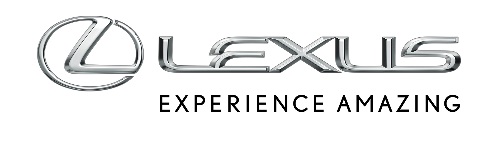 7 WRZEŚNIA 2021Lexus. The Art of Feeling MorePOCZUJ SIĘ BARDZIEJ DOCENIANY: PODRĘCZNIK SZCZĘŚCIAZwrot ludzi ku własnej twórczości spowodował rozkwit sztuki i rzemiosła. Długi czas, który wszyscy spędziliśmy ostatnio w domach, zachęcił wielu z nas do wypróbowywania nowych rzeczy, a zainteresowanie ruchem artystycznym i rzemieślniczym eksplodowało. Od ceramiki, przez robienie czekoladowej babki, po bycie ekspertem od origami – koncepcja „zapracowanych rąk, spokojnego umysłu” została przyjęta na całym świecie przez ludzi, którzy chcą doskonalić swoje umiejętności lub doświadczyć terapeutycznych korzyści płynących z pracy rękami.Brytyjski projektant Daniel W. Fletcher mocno w to wierzy: „W moim codziennym życiu spędzam dużo czasu z telefonem i pracując na laptopie – w zeszłym roku było to spotęgowane brakiem spotkań twarzą w twarz i wprowadzeniem aplikacji Zoom do mojego życia – więc własnoręczna praca to coś, co bardzo cenię”.„Korzystanie z maszyny do szycia i robienie czegoś fizycznego naprawdę przenosi mnie w inne miejsce, zmusza mnie do tego, żebym przez jakiś czas nie zaglądał do e-maili. I tak wszyscy powinniśmy robić częściej. Widząc, jak coś realnego powstaje przed tobą, odczuwa się również ogromną satysfakcję” – dodał projektant.Ten trend można również zaobserwować na elitarnym poziomie mody, od Loewe's Weaves Collection po Manufacto Skills Factory by Hermès. Według „The Art of Feeling More”, raportu opublikowanego przez Lexusa we współpracy z badaczami trendów z WGSN, ręcznie wykonane rzeczy i inwestycje w umiejętności manualne będą coraz częściej postrzegane jako luksus, ponieważ takie specjalne elementy mogą pełnić rolę pamiątki, przenosząc zarówno wartość materialną, jak i emocjonalną na następne pokolenia.Poczucie więzi i szczególna wartość nie ograniczają się do pamiątek rodzinnych, a inne cenne przedmioty są w stanie zaprezentować kunszt i dokładność rzemieślniczą. Całkowicie nowy Lexus NX, zaprojektowany przez legendarnych rzemieślników Takumi, został stworzony z myślą o wyjątkowych wrażeniach z jazdy. Najwyższej jakości materiały zostały poddane obróbce przez strażników etosu projektowania Takumi, co zaowocowało drobiazgową dbałością o szczegóły, będącą synonimem ich pracy. Od wykończenia kabiny z ultraprecyzyjnymi przeszyciami, po komfort, który jest uwzględniony w precyzyjnie zaprojektowanej konstrukcji przednich foteli i kształcie ich przekroju poprzecznego – NX został stworzony tak, że czuć w nim pracę człowieka, uwzględnioną w każdym aspekcie projektowania i rozwoju.